Министерство образования и науки Мурманской областиГосударственное автономное учреждение дополнительного образования Мурманской области«Мурманский областной Центр дополнительного образования «Лапландия»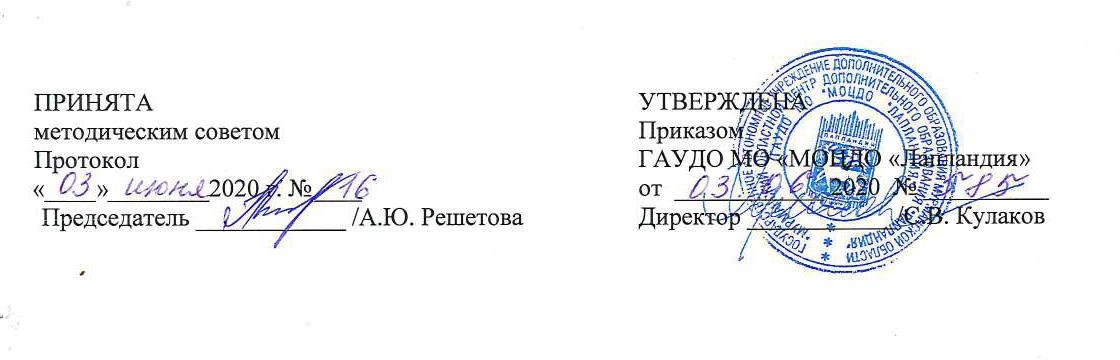 ДОПОЛНИТЕЛЬНАЯ ОБЩЕОБРАЗОВАТЕЛЬНАЯОБЩЕРАЗВИВАЮЩАЯ ПРОГРАММА ХУДОЖЕСТВЕННОЙ НАПРАВЛЕННОСТИ«Музыкальный Олимп»(продвинутый уровень)Срок реализации: 2 годаВозраст обучающихся: 13-18 летАвторы-составители: Воронович Ольга Евгеньевна,педагог дополнительного образования, Тихомирова Анна Владимировна, педагог дополнительного образования                                                                    Мурманск 2020ПОЯСНИТЕЛЬНАЯ ЗАПИСКАОбласть применения программы «Музыкальный Олимп»: программа может применяться в учреждениях дополнительного образования и общеобразовательных школах при наличии материально-технического обеспечения и соблюдении санитарных норм.Направленность программы – художественная.Уровень программы –продвинутый.Программа составлена в соответствии с требованиями следующих нормативных правовых актов:Федеральным законом от 29.12.2012 № 273-ФЗ «Об образовании в Российской Федерации»;приказом Министерства просвещения Российской Федерации от 09.11.2018 г. № 196 «Об утверждении порядка организации и осуществления образовательной деятельности по дополнительным общеобразовательным программам»;постановлением Главного государственного санитарного врача РФ от 04.07.2014 № 41 «Об утверждении СанПиН 2.4.4.3172-14 «Санитарно-эпидемиологические требования к устройству, содержанию и организации режима работы образовательных организаций дополнительного образования детей».Уставом ГАУДО МО «МОЦДО «Лапландия»;Годовым календарным учебным графиком Государственного автономного учреждения дополнительного образования Мурманской области «Мурманский областной центр дополнительного образования «Лапландия» на 2020/21 учебный год;Положением о формах, периодичности и порядке текущего контроля успеваемости и промежуточной аттестации учащихся Государственного автономного учреждения дополнительного образования Мурманской области «Мурманский областной центр дополнительного образования «Лапландия».Актуальность данной образовательной программы заключается в повышенном интересе к вокальному исполнительству у одаренных детей с высоким уровнем музыкальных способностей. Обучение по программе продвинутого уровня «Музыкальный Олимп» предполагает совершенствование навыков вокально-исполнительского мастерства. На занятиях используется дифференцированный подход. Для обучающихся с яркими вокальными способностями предусмотрена пропедевтическая (первичная профориентационная) работа с целью подготовки к продолжению обучения вокальному мастерству в училище искусств и в музыкальном училище на вокальном отделении.Педагогическая целесообразность заключается в создании условий для социального, культурного и профессионального самоопределения, творческой самореализации личности обучающегося ,освоения специализированных знаний и языка, правильной постановке голоса у одаренных детей с высоким уровнем музыкальных способностей. При выборе репертуара и работе над песнями используются передовые компьютерные технологии, позволяющие корректировать фонограммы по времени звучания, менять средства музыкальной выразительности, а также подбирать наиболее удобную для вокалистов тональность, что является гарантией гигиены развивающегося голосового аппарата обучающихся, подверженных мутационному периоду.Благодаря компьютерной технологии записи голоса, используемой в ходе занятий, развивается интонационно-слуховой самоконтроль обучающегося: он лучше осознает недостатки своего исполнения и быстрее усваивает программный материал. Особое внимание уделяется постановке певческого голоса, многоголосному звучанию, артистизму исполнителей, их способности ярко и эмоционально раскрывать авторский замысел, энергетически «держать» зрительское внимание. Такие виды творческой деятельности воспитывают коллективный исполнительский характер, способствуют творческому самовыражению.Обширный репертуар способствует развитию памяти, а его разножанровость – воспитанию гармонично-развитой личности;Программа предусматривает в том числе дистанционный контроль над выполнением заданий и подготовкой к концертным/конкурсным выступлениям.Цель программы: создание условий для воспитания гармонично развитой творческой личности и ее дальнейшей профориентации в сфере вокального исполнительства.Задачи программы 1 года обучения:Обучающие: формирование и совершенствование навыков работы интонационно-слуховой сферы и артикуляционного аппарата;постановка голоса обучающихся: его силы, диапазона, тембральных и регистровых   возможностей;снятие психологических зажимов и комплексов, посредством раскрепощения на сценической площадке;обучение навыкам сценического движения, умению работать с микрофоном;Воспитательные:воспитание эстетического вкуса у обучающихся;воспитание духовно-нравственной личности с гражданской позицией посредством изучения песен патриотической тематики, а также участия в конкурсах-фестивалях по этомунаправлению;воспитание у детей эмоциональной отзывчивости во время слушания музыкального материала;воспитание бережного отношения к природе и любви к своему краю;Развивающие:расширение кругозора, посредством ознакомления детей с творчеством представителей современного музыкального искусства (композиторов, поэтов, исполнителей);развитие памяти посредством изучения большого объема музыкальных произведений;формирование навыка организации учебного сотрудничества и совместной деятельности с педагогом и сверстниками, индивидуальной работы в группе;Задачи программы 2 года обучения:Обучающие: овладение навыками художественно-выразительного исполнения: работа над словом, раскрытие художественного содержания и выявление стилистических особенностей  произведения;совершенствование навыков сценического артистизма, умения переживать и воплощать художественный образ;обучение различным вокальным приемам (вибрато, йодль, штробас, расщепление, микст);Воспитательные:способствовать формированию воли, дисциплинированности, культуры общения и поведения в коллективе;оказать содействие в дальнейшей профориентации в области вокального искусства;воспитание эстетического вкуса у обучающихся;Развивающие:развитие мотивации личности к познанию и творчеству;формирование основ самоконтроля, самооценки, принятия решений и осуществления осознанного выбора в творческой деятельности;развитие творческой активности в концертной деятельности.Срок реализации программы – 2 года 1 год обучения – 216 часов (9 месяцев)2 год обучения– 216 часов (9 месяцев); Формы организации занятий: групповая, индивидуальная.Режим занятий:1 год обучения в группе – 2 занятия продолжительностью 45 минут 2 раза в неделю (всего 144 часа в год);индивидуально – 1 занятие продолжительностью 45 минут 2 раза в неделю (всего 72 часа в год); 2 год обучения в группе – 2 занятия продолжительностью 45 минут 2 раза в неделю (всего 144 часа в год);индивидуально – 1 занятие продолжительностью 45 минут 2 раза в неделю (всего 72 часа в год); Набор в группы. Зачисление производится по заявлению родителей и/или лиц, их замещающих, по результатам входящей диагностики.При зачислении приоритет отдается учащимся, завершившим обучение по дополнительной общеразвивающей программе «Звонкие голоса».Виды учебных занятий: практические занятия, игра,репетиции, беседы и мастер-классы.Планируемые результаты освоения данной программы отслеживаются по трем компонентам: личностный, метапредметный и предметный, что позволяет определить динамическую картину творческого развития обучающихсяОжидаемые результаты 1 года обученияПредметные:знание специальной музыкально-вокальной терминологии (в соответствии с содержанием программы 1г.о.);знание правил исполнения программных упражнений первого года обучения;знание основ  сценического исполнения музыкального репертуара;знание культуры поведения на сценической площадке (тактичного поведения на сцене и за кулисами);знание принципов создания сценического образа исполняемого произведения (сопереживание, раскрытие художественного образа);знание основ сценического исполнения предлагаемого произведения (синтез вокала, костюма, движения);знание правил работы с микрофоном и фонограммой;знание специфики многоголосного пения в ансамбле.Личностные:умение применять специальную музыкально-вокальную терминологию;умение использовать выразительные средства художественного исполнения произведения; умение самостоятельно работать над музыкальным произведением;умение контролировать дыхательную систему и артикуляционный аппарат во время пения;умение анализировать музыкальное произведение;умение исполнять сольно любое произведение ансамблевого репертуара;умение слушать и слышать себя и других в ансамбле;Метапредметные:приобретут способности контролировать время на выполнение заданий;приобретут навыки использования дыхательной системы для развития голосового аппарата;приобретут навыки создания сценического образа в работе над сольным/ансамблевым произведением;приобретут навыки применения музыкально-выразительных средств в процессе создания художественного образа исполняемого произведения (вокализы, импровизация);приобретут навыки ансамблевого пения в унисон и многоголосием;приобретут навыки выступления на сценической площадке. Ожидаемые результаты 2 года обученияПредметные:знание специальной музыкально-вокальной терминологии (в соответствии с содержанием программы 2г.о.);знание правил исполнения программных упражнений второго года обучения;знание творчества композиторов, разучиваемых произведений, жанровой специфики;знание основ сценического исполнения предлагаемого произведения (синтез вокала, костюма, движения, образа);знание современных вокальных приемов.Личностные:применять специальную музыкально-вокальную терминологию;умение использовать полученные знания в исполнении вокальных упражнений, вокализов;умение исполнять сольно любое ансамблевое произведение (каждую из партий); умение петь в ансамбле, используя приобретенные ранее знания; Метапредметные:приобретут навыки исполнения программных произведений второго года обучения в соответствии с методическими правилами;приобретут навыки использования дыхательного аппарата и всех основных резонаторов для извлечения звука;приобретут навыки использования современных вокальных приемов;приобретут навыки пения в ансамбле многоголосиеми сольно, с сопровождением и без него;приобретут навыки пенияв ансамбле и сольно на сценической площадке.Формы аттестации на завершающем этапе обучения.открытые занятияотчетный концерт участие в конкурсах, фестивалях различного уровня (в соответствии с Положениями о конкурсах и фестивалях)участие в концертной деятельности и массовых мероприятиях различного уровняУчебный план «Музыкальный Олимп»од обученияСодержание программы «Музыкальный Олимп»Вводное занятие (2 ч.)Теория: (1ч.)Цель, задачи программы. План работы на учебный год. Режим занятий.Первичный инструктаж по охране труда и  пожарной безопасности.Первичный инструктаж по теме: «Правила поведения в музыкальном классе».Введение в тему «Эстрадный вокал». Понятия «вокал», «эстрадный вокал».Требования к внешнему виду и форме для занятий.  Практика:(1ч.)Выявление музыкальных данных в процессе музыкальной деятельности.Мир музыки (6 ч.)Теория: (6ч.)Беседы с использованием компьютерных технологий, иллюстраций, просмотром и обсуждением музыкальных видеороликов направлены на формирование ассоциативного мышления, делают процесс обучения познавательным и увлекательным, побуждают к творческому поиску и самоопределению личности ребенка.Беседы по темам «Мы поем джаз» «Вокализы, импровизация. Приемы и основные методы»,«Мои кумиры» «Творческая профориентация – будущее в твоих руках»,«Ее величество – Песня»«Фонограмма. Аранжировка. Интернет- ресурсы для поиска качественной «минусовки».Тренинги на сплочение, сближение коллектива.Пение учебно-тренировочного материала (20 ч.)Теория:(2ч.)Певческое дыхание. Основные типы дыхания. Понятие «опоры» звука. Понятие «трезвучие: мажорное, минорное», «доминантсептаккорд с разрешением».Правила выполнения вокальных упражнений. Понятие художественных средств выразительности «канон, импровизация». Виды современной техники «микст, субтон, тванг, фальцет». Практика:(18 ч.)Работа над дикцией. Скороговорки, четкое произношение согласных звуков, с ускорением(от медленного к быстрому) и увеличением текста . Работа над динамикой в произношении скороговорок (от шепота, пиано до форте),(см. Приложения №7- №8). Упражнения на выравнивание звучания гласных по тембру. Выполнение вокальных упражнений на чистоту интонации,  «пропевание» их вверх и вниз по хроматизмам, упражнения на развитие гармонического слуха, сольфеджирование музыкальных фраз; упражнений на развитие дыхания, с чередованием гласных и согласных звуков «ли», «да», «бра», «ма», «ия» и тд.; распевки «джага джаз», «ма-мэ-ми-мо-му», «тики так». Упражнения на многоголосие, канон.Ансамблевое пение (30 ч.)Теория:(6 ч.)Беседа по теме «Звонко мы поем». Ознакомление с понятиями «ансамбль», «многоголосие», «вокализ», «импровизация», «гармонизация мелодии», «фразировка», «музыкальные акценты». Разбор песенного текста, анализ произведения, самоанализ .Беседа по теме «Использование средств музыкальной выразительности при исполнении кантиленного произведения». Ознакомление с понятием «цепное дыхание», «блюз».Практика:(24 ч.)Работа над навыком применения средств музыкальной выразительности (штрихи, динамические оттенки) при исполнении программных произведений. Формирование четкой взаимосвязи между дикцией и ритмом. Упражнения с использованием фальцетного и грудного регистров. Работа над фразировкой с учетом вокального слога, мелодической линией. Анализ, самоанализ. Групповое чтение песенного текста вслух с определением долей, акцентов. Тренировка умения слышать себя и друг друга в ансамбле, внимание к слиянию голосов и бережному отношению к звуку. Работа над произношением слов и фраз, положение челюсти, языка, губ, звукоизвлечение. Тренировка задержки дыхания и его постепенное расходование во время исполнения музыкальной фразы, недопустимость прерывания дыхания в середине слова/фразы, цепное дыхание в ансамбле. Подготовка к концертам и конкурсам.Работа над репертуаром (32 ч.)Теория: (6 ч.)Беседы по темам: «Любимая песня», «Шаг к мечте», «Вместе ярче». Выбор репертуара для обучающихся с учетом музыкальных способностей, возрастных особенностей, певческих задач и потребностей учреждения. Подбор вокальных произведений для выступлений на массовых тематических мероприятиях. Ознакомление с положениями предстоящих вокальных конкурсов различного масштаба, условия участия. Практика:(26 ч.)Комментируемый показ – исполнение или прослушивание произведения в записи. Отработка правильного произношения слов в тексте, разучивание песен, работа над художественным образом произведений.Разбор произведения. Работа с текстом. Проговаривание текста с учетом вокального слога. Работа с музыкальным материалом (интонационные особенности). Работа над темпом, динамикой, выразительностью исполнения. Запись в студии звукозаписи для контроля над усвоением репертуарного материала.Музыкально-исполнительская деятельность Участие в массовых мероприятиях и вокальных конкурсах (16 ч.)Теория:(2 ч.)Беседа по теме « Роль движений в создании  сценического образа». Анализ выступления, самоанализ. Ознакомление с планом предстоящих массовых мероприятий, с положениями предстоящих вокальных конкурсов различного масштаба, условия участияПрактика:(14 ч.)Работа над воплощением художественного образа. Работа над чистотой звучания, над положением микрофона. Постановка сценических движений, контроль синхронности в исполнении. Распределение выхода из-за кулис, расстановка на сцене.Исполнение репертуарных произведений под фонограмму «минус один» с микрофоном.Разработка и подбор  сценических костюмов. Репетиционная работа на сценической площадке, работа с микрофоном и фонограммой. Концертные и конкурсные выступления. Контроль, самоконтроль. Слушание музыки  (15 ч.)Теория:(4 ч.)Беседы по теме «Музыка разных эпох», «Лучшие хиты», «Современные исполнители». Анализ музыкальных произведений и их исполнителей.Практика: (11 ч.)Прослушивание и анализ программных  музыкальных произведений с помощью педагога, а затем самостоятельно. Просмотр видео выступлений с живых концертов знаменитых эстрадных исполнителей, отечественных и зарубежных. Ознакомление с детским вокальным творчеством, просмотр видеороликов группы «Непоседы», «Волшебный микрофон», «OpenKids», «4G», популярных вокальных шоу «Голос. Дети», «Новая детская волна», «Евровидение», «Лучше всех», «Синяя птица», «Ты – супер». Обмен мнениями о событиях и тенденциях в мировой музыкальной культуре.Работа в звукозаписывающей студии (10 ч.)Практика: (10 ч.)Освоение принципов работы в студии звукозаписи. Звукозапись репертуарного материала индивидуально и ансамблем, запись вокальных партий. Запись сольных композиций.Сводные ансамблевые репетиции (12 ч.)Практика: (12 ч.)Репетиции сводного состава ансамбля. Работа над чистотой звучания, над положением микрофона, синхронностью движений. Распределение выхода из-за кулис, расстановка на сцене.  Репетиции массовых концертных номеров. Подготовка к концертам и конкурсам.10.Сольное пение (72 ч.)Теория: (2 ч.)Музыкальные беседы, способствующие раскрытию художественного образа песни. Психологический настрой на умение ориентироваться в сценическом пространстве при исполнении сольного номера. Практика: (70 ч.)Подбор репертуара в соответствии с возрастными особенностями и музыкальными способностями. Проговаривание песенного текста с хлопками, работа над дикцией, артикуляцией, дыханием, интонацией, фразировка. Работа с микрофоном, постановка движений к песне, репетиции на сцене, подбор костюма. Подготовка к публичному выступлению, формирование позитивного настроя во время исполнения песни, взаимодействие со зрителями.11.  Заключительное занятие (2 ч.)Практика:(2 ч.)Открытое занятие «Зажигай!» (демонстрация результатов работы за учебный год). Анализ качества исполнения. Задание на лето.Учебный план «Музыкальный Олимп»2 год обученияСодержание программы «Музыкальный Олимп»2 год обученияВводное занятие (2 ч.)Теория: (1ч.)Повторный инструктаж по  охране труда и пожарной безопасности.
Инструктаж по технике безопасности во время музыкальных занятий.
Задачи программы 2 года обучения.
Викторина «Любимые песни и исполнители из музыкальных шоу».
Музыкальная игра «Нам песня жить помогает».Практика: (1ч.)
Повторение разученного песенного материала. Анализ, самоанализ исполнения.Мир музыки (6 ч.)Теория: (6 ч.)
Беседы с использованием компьютерных технологий, иллюстраций, просмотром и обсуждением музыкальных видеороликов направлены на формирование ассоциативного мышления, делают процесс обучения познавательным и увлекательным, побуждают к творческому поиску и самоопределению личности ребенка. Беседы по темам:
«Край мой морошковый», 
«Зажигаем звезды»,
«Презентация себя в ансамбле. Портфолио», 
«Мы – дети Вселенной», 
«Современные вокальные приемы», 
«Гигиена голоса».Пение учебно-тренировочного материала (20 ч.)Теория (2 ч.)
Правила выполнения вокальных упражнений на развитие дикции (усложненные скороговорки, фразировка), дыхания, интонации. Техника исполнения современных вокальных приемов «глиссандо, йодль, мелизмы, трель». Кейс- игра, тест « Я –артист». Практика:(18 ч.)Упражнения на дикцию, дыхание, интонацию. Работа над дикцией с произношением усложненных скороговорок, постепенное увеличение объема, развитие артикуляционного аппарата, музыкальной памяти.( см. Приложения №7- №8) . Вокальная гимнастика. Расстановка интонационных акцентов. Работа над дыханием, задержка дыхания, опора звука с движением тела, хождением по классу, цепное дыхание. Пение каноном. Работа над звукоизвлечением, подачей звука, атакой, полетность звука. Упражнения на многоголосие, импровизацию. Работа над динамикой звука. Упражнения с использованием современных вокальных приемов.Ансамблевое пение (30 ч.)Теория: (6 ч.)Беседа по теме «Фавориты» (обсуждение творческих достижений любимых исполнителей). 
Творчество современных композиторов (М. Фадеев, А. Кожикина, А.Ермолов, Д.Воскресенский, Э. Калашникова, И.Крутой, В. Дробыш, И.Матвиенко, К.Брейтбург и т.д.), в том числе мурманских (А.Адамовский, П.Макаров, А.Савельев и т.д.).Практика: (24 ч.)Работа над произведениями  современных композиторов и авторскими песнями. Расстановка смысловых и интонационных акцентов, фразировка. Применение средств музыкальной выразительности и современных вокальных приемов в исполняемых произведениях. Оценка и интерпретация исполняемых или прослушиваемых произведений. Самоанализ, самоконтроль. Разучивание многоголосных вокальных произведений. Постановка сценических движений. Работа над артистизмом и воплощением художественного образа исполняемого произведения.Работа над репертуаром (32 ч.)Теория (6 ч.)Изучение и анализ разучиваемых произведений. Определение жанра, к которому относится разучиваемое произведение. Взаимосвязанная работа над технической стороной и художественным образом разучиваемого произведения.Практика (26 ч.)Подбор репертуара с учетом тематики массовых мероприятий. Разучивание основной мелодии и второстепенных партий. Пение отдельно каждой вокальной партии группой и сольно. Отработка динамических оттенков и штрихов в репертуарных произведениях. Затакт, расстановка интонационных акцентов, глиссандо, работа над окончанием фраз, фонацией. Работа над музыкально-ритмическим рисунком (в разном музыкальном размере). Ритмо-слоговый разбор песни. Вокальные импровизации, вокализы. Самостоятельный подбор репертуара с учетом возможностей тесситуры и тембра голоса. Использование разножанровых произведений (эстрада, рэп, джаз, стилизация, авторская песня и т.д.). Пение разнохарактерных произведений.Музыкально-исполнительская деятельность. Участие в массовых мероприятиях и вокальных конкурсах(20 ч.)Теория (2 ч.)Анализ выступления, самоанализ. Ознакомление с планом предстоящих массовых мероприятий, с положениями предстоящих вокальных конкурсов различного масштаба, условия участия. Психологический настрой перед концертным выступлением, снятие зажимов.Практика: (18 ч.)Репетиции на сценической площадке. Отработка сценических движений для создания художественного образа. Достижение целостности музыкальной формы и образного содержания. Работа над звуком. Подготовка к концертным/конкурсным выступлениям. Анализ качества исполняемых произведений.Слушание музыки  (10 ч.)Практика: (10 ч.)Прослушивание и анализ программных  музыкальных произведений с помощью педагога, а затем самостоятельно. Просмотр видео выступлений с живых концертов знаменитых эстрадных исполнителей, отечественных и зарубежных. Ознакомление с детским вокальным творчеством, просмотр видеороликов группы «Непоседы», «Волшебный микрофон», «OpenKids», «4G», популярных вокальных шоу «Голос. Дети», «Новая детская волна», «Евровидение», «Лучше всех», «Синяя птица», «Ты – супер». Обмен мнениями о событиях и тенденциях в мировой музыкальной культуре. Творческие встречи. Коллективные посещения концертов, фестивалей, конкурсов. Прослушивание программных произведений, исполненных вокальным ансамблем в записи. Анализ, самоанализ.Работа в звукозаписывающей студии (10 ч.)Практика (10 ч.)Звукозапись репертуарного материала индивидуально и ансамблем, запись вокальных партий. Запись сольных композиций.Сводные ансамблевые репетиции (12 ч.)Практика: (12 ч.)Репетиции сводного состава ансамбля. Работа над чистотой звучания, над положением микрофона, синхронностью движений. Распределение выхода из-за кулис, расстановка на сцене.  Репетиции массовых концертных номеров. Подготовка к концертам и конкурсам.10.Сольное пение (72 ч.)Теория: (2 ч.)Музыкальные беседы, способствующие раскрытию художественного образа песни. Психологический настрой на умение ориентироваться в сценическом пространстве при исполнении сольного номера. Практика: (70 ч.)Подбор репертуара в соответствии с возрастными особенностями и музыкальными способностями. Проговаривание песенного текста с хлопками, работа над дикцией, артикуляцией, дыханием, интонацией, фразировка. Работа с микрофоном, постановка движений к песне, репетиции на сцене, подбор костюма (совершенствование дикционных, ритмических, артистических  навыков). Подготовка к публичному выступлению, формирование позитивного настроя во время исполнения песни, взаимодействие со зрителями. Исполнение произведения с применением вокальных приемов. Работа над индивидуальной манерой исполнения.11.  Заключительное занятие (2 ч.)Практика:(2 ч.)Открытое занятие «Я - звезда» (демонстрация результатов работы за учебный год). Анализ качества исполнения. Аттестация на завершающем этапе обучения.Комплекс организационно-педагогических условийКалендарный учебный график по программе(Приложение № 1) Ресурсное обеспечение программы.Материально-техническое обеспечение программыДля успешной реализации программы необходимы:специально оборудованное, просторное помещение со звукоизоляцией, посадочными местами, хорошо освещенное;зал для концертных выступлений, мониторы, микрофоны, звукоусилители, микшерский пультфонограммы;флеш-карты;музыкальный инструмент;аудиоаппаратура;видеоаппаратура;костюмерная;концертные костюмы;концертная обувьСпециальное оборудование:музыкальные инструменты (фортепиано);звукозаписывающая студия;компьютер с выходом в интернет;радиомикофоныУчебные занятия и репетиции проводятся совместно с концертмейстером.2. Информационно-методическое обеспечениеФормы и методы организации учебно-воспитательного процесса:словесный (устное объяснение, лекция, беседа, комментарий, анализ);наглядно-иллюстративный (показ педагогом, демонстрация, разбор фото- видеозаписей);практический (упражнение, творческая импровизация, тренинг, упражнения)метод проблемного обучения (самостоятельный поиск решения, создание проблемных ситуаций);метод игры.Программа строится на следующих принципах общей педагогики:принцип доступности материала, что предполагает оптимальный для усвоения объем материала, переход от простого к сложному, от известного к неизвестному;принцип системности определяет постоянный, регулярный характер его осуществления;принцип последовательности предусматривает строгую поэтапность выполнения практических заданий и прохождения разделов, а также их логическую преемственность в процессе осуществления.Основные принципы реализации программы:постепенность в развитии вокальных данных обучающихся;строгая последовательность в изучении и овладении техническими приемами;систематичность, регулярность занятий;целенаправленность учебного процесса;проявление педагогической гибкости по отношению к обучающимся;принципы интеграции разных видов деятельности (пения, хореографии);принципы взаимосвязи и проникновения тематических разделов;принцип совместной деятельности педагога, обучающихся и родителей;принцип учета индивидуальных способностей обучающихся.Формы демонстрации результатов обученияоткрытые занятия;творческие показы;отчетный концерт в конце года;участие в конкурсах, фестивалях, концертной деятельности.Формы контроля за усвоением программы: опрос;беседа;наблюдение;обсуждение;анализ;викторина;проверка самостоятельной работы;анализлист учебных достижений (заполняется при проведении промежуточной (декабрь-январь, май) диагностики обучающихся и аттестации на завершающем этапе реализации программы.Формы и виды контроля:текущий контроль – предполагает систематическую проверку и оценку знаний, умений и навыков по конкретным темам в течение учебного года;входящая диагностика учащихся – имеет диагностические задачи и осуществляется в начале учебного года (результаты заносятся в диагностическую карту). Цель – зафиксировать начальный уровень подготовки учащихся, имеющиеся знания, умения и навыки, связанные с предстоящей деятельностью;промежуточная аттестаци яосуществляется в середине учебного года с целью оценки теоретических знаний, а также практических умений и навыков по итогам полугодия, может проводиться в форме участия в традиционных конкурсах, фестивалях различного уровня, а также в виде показов творческих номеров, приуроченных ко Дню учителя, Дню рождения Дворца, Дню Города, к Новогодним праздникам, к Масленице, к Женскому дню 8 Марта, дням семейного отдыха и т.д. В течение учебного года проводятся диагностические мероприятия (наблюдение, контрольные микросрезы, контрольные занятия, конкурсные выступления, итоговый концерт в конце года) с целью педагогического анализа и оценки результатов обучения.аттестация на завершающем этапе реализации программы проводится в конце учебного года и предполагает комплексную проверку образовательных результатов по всем ключевым направлениям. Аттестация на завершающем этапе проводится в форме отчетного концерта и т.д.;Текущий контроль успеваемости и промежуточная аттестация осуществляется в соответствии с Положением о формах, периодичности и порядке текущего контроля успеваемости и промежуточной аттестации учащихся Государственного автономного учреждения дополнительного образования Мурманской области «Мурманский областной центр дополнительного образования «Лапландия».Подготовка обучающихся к концертной деятельности осуществляется по двум аспектам:в качестве исполнителей ансамбля;в качестве солистов с индивидуальным репертуаром. Основные технические исполнительские требования, которые в процессе работы следует предъявлять к коллективу, абсолютно аналогичны предъявляемым требованиям к певцу-солисту. Педагог, работая над вокальной техникой, стремится привести всех участников ансамбля к единой манере звукообразования, подаче звука, способу артикуляции слова. Теоретический блок «Мир музыки» предполагает проведение бесед с просмотром фрагментов видеороликов известных певцов, композиторов, исполнителей в начале или конце занятий по другим основным разделам программы. Периодичность проведения бесед и её продолжительность (на беседу может отводиться от 5 до 45 минут) определяется педагогом в зависимости от поставленных задач занятия.В работе ансамбля используются упражнения на развитие интонационно-слуховых ощущений ребенка, которые формируют активность слухового внимания и подвижность голоса. В репертуар ансамбля включены джазовые произведения, иностранные произведения, авторские песни. Для гармоничного развития обучающихся используются вокально-хореографические композиции, которые позволяют детям раскрыть свой творческий потенциал, познать синтез танцевального и вокального искусств.В процессе обучения вокальному пению остро стоит проблема дефицита активного (произвольного) внимания обучающихся, т.к.  одно из непременных условий – соблюдение вокалистами певческой установки на протяжении всего занятия. Данный аспект требует постоянного контроля со стороны педагога. Для концентрации внимания мы применяем современные образовательные технологии, позволяющие сделать процесс обучения интересным и увлекательным. Информационно-коммуникационные технологии позволяют раскрыть творческий потенциал каждого ребенка, вовлечь его в мир творчества и его безграничных совершенствующихся возможностей, расширить кругозор и способствовать активной работе творческого и образно-ассоциативного мышления. Использование здоровьесберегающих технологий в условиях Крайнего Севера несут за собой оздоровительно-коррекционную функцию, благотворно влияют на развитие голоса, помогают строить плавную речь, устраняя при этом имеющиеся речевые нарушения. Работа над дыханием и певческой установкой восстанавливает пластичность мышц, участвующих в фонации, укрепляет опорно-двигательный аппарат, мышцы шеи, живота, повышая общий мышечный тонус. Вызывая эмоциональный подъем и прилив энергии, занятия вокалом способствуют повышению иммунитета, соматической стабилизации и гармонизации личности.Важно уделить внимание такому аспекту, как мутация голоса. Обучающиеся этого возрастного периода (13-15 лет) требуют особенно бережного отношения. Например, в части дозировки пения, так как их голосовой аппарат особенно чувствителен к перегрузке, он претерпевает существенные изменения. Основной характер голоса, как правило, не меняется. Однако, в звучании может появиться осиплость и хрипы. В редких случаях на короткое время может наступить потеря голоса. В конечной фазе мутации у девочек проявляется яркое звучание, увеличивается диапазон голоса, его гибкость. Тем не менее, с голосом надо работать осторожно, поскольку взрослое звучание еще не сформировалось, аппарат продолжает развиваться, а потому возросшие вокальные возможности нельзя переоценивать. В15-17 лет происходит стабилизация юношеского голоса. Исчезают болезненные явления, связанные с перестройкой аппарата, постепенно формируется тембр будущего взрослого голоса.Для качественной подготовки солистов ансамбля, совершенствования их исполнительского мастерства, разучивания и отработки сольных партий и целостных концертных композиций наряду с групповой необходима индивидуальная форма организации обучения. Для этого разработан раздел «Сольное пение». Индивидуальные занятия проводятся с наиболее способными (перспективными) обучающимися в соответствии с учебно-тематическим планом. Содержание индивидуальных занятий носит практический характер и ориентировано на подготовку индивидуального репертуара обучающихся-солистов. Репертуарный план солистов разных годов обучения отличается по уровню сложности. Максимальное количество обучающихся, с которыми проводится индивидуальная работа, не более 6 человек.Дополнительные материалы:Строение голосового аппарата человека (Приложение №2)Кейс- игра, тест (Приложение № 3)Правила гигиены голоса вокалиста (Приложение № 4)Словарь музыкальных терминов (Приложение № 5)Методические правила выполнения певческой установки (Приложение № 6)Комплекс упражнений дыхательной гимнастики по методике А. Н. Стрельниковой (Приложение № 7)Скороговорки, рекомендуемые для работы над певческой дикцией (Приложение № 8)Скороговорки длинные «Жили были…» (Приложение № 9)Правила поведения на сцене во время репетиций и концертных выступлений (Приложение №10)Современные техники исполнения (Приложение № 11)Диагностическая карта_____________  учебный годЭтап   ___________ Год обучения____________  № группы___________Возраст учащихся: ________                    ФИО педагога д/о ___________Низкий уровень - Средний уровень - Высокий уровень - Выводы:Критерии оценки результатов обученияуровень образовательных результатов;уровень творческой активности;уровень развития мотивационной, эмоциональной и коммуникативной сфер.Уровни усвоения программыНизкий (1-2 балла)Уровень образовательных результатов:недостаточно хорошо владеет специальной терминологией;медленно запоминает методические правила и порядок исполнения программных упражнений;неточно интонирует программные упражнения и произведения, предложенные репертуаром;не различает контрастные части произведения;поет невыразительно;не может петь без поддержки педагога.Уровень творческой активности:отсутствует музыкально-образное мышление, способность к фантазированию;на занятиях пассивен, не проявляет творческой инициативы и не поддерживает инициативы, исходящие от окружающих;неудачи способствуют снижению мотивации к обучению. В собственных неудачах винит посторонних.Уровень развития мотивационной, эмоциональной и коммуникативной сферы:не способен контролировать свою деятельность, нуждается в постоянном контроле со стороны педагога;не способен к самоанализу;отсутствует потребность к самосовершенствованию в данной форме творческой деятельности, фактическое стремление к достижению результатов обучения;на занятиях эмоционально скован, невнимателен, медлителен;неадекватно реагирует на замечания педагога, малообщителен, агрессивен по отношению к сверстникам, отказывается следовать нормам поведения на занятиях.Средний(3-4 балла)Уровень образовательных результатов:достаточно хорошо владеет специальной терминологией, знает и успешно применяет на практике методические правила исполнения программных упражнений соответствующего года обучения;способен анализировать полученные знания с помощью педагога;правильно интонирует;затрудняется охарактеризовать музыкальный образ словами;хорошо знает предложенный репертуар;умеет слушать себя в ансамбле, не выделяется из общего звучания;умеет пользоваться микрофоном и работать с фонограммой.Уровень творческой активности:развито творческое воображение и фантазия;ярко выражена способность передавать художественный образ исполняемого произведения;на занятиях проявляет активность, любознательность;способен анализировать собственную деятельность, самостоятельно делать выводы и устранять недочеты;демонстрирует стремление к лидерству в творческом процессе.                                       Уровень развития мотивационной, эмоциональной и коммуникативной сфер:сформирован устойчивый интерес к творческой деятельности;способность к  анализу ярко выражена;способен к самоконтролю, стремится к достижению реального результата в обучении, не останавливается на достигнутом. Неудачи в творчестве являются своеобразным стимулом к самосовершенствованию;на занятиях эмоционально раскрепощен, стремится к максимально грамотному исполнению учебного или творческого задания;адекватно реагирует на замечания педагога, на доброжелательную критику со стороны сверстников, доброжелателен по отношению к окружающим, способен к сопереживанию сверстникам, проявляет живой интерес к окружающим.Высокий(5 баллов)Уровень образовательных результатов:свободно владеет специальной терминологией, знает и успешно применяет на практике методические правила исполнения программных упражнений, соответствующих году обучения;владеет большим объемом информации. Самостоятельно, без помощи педагога переносит усвоенные навыки на новый материал. Использует альтернативные пути для поиска нужной информации;стройно поет в ансамбле любой предложенный репертуар;обладает способностью к импровизации;на сцене, во время концертного исполнения, выполняет все требования педагога в создании  сценического и художественного образа исполняемого произведения;хорошо владеет навыками пения в микрофон под фонограмму.Уровень творческой активности:обладает богатым воображением, способен воспринимать большой объем информации, имеет высокие эстетические ценности;генерирует оригинальные идеи, способен увлечь ими других участников учебного и творческого процесса и воплотить задуманное в реальность;обладает ярко выраженными  лидерскими качествами;на занятиях проявляет активность, любознательность и творческую инициативу.Уровень развития мотивационной, эмоциональной и коммуникативной сфер:проявляет ярко выраженный интерес к творческой деятельности. Обладает высокой любознательностью;умеет оценивать как результат, так и сам процесс работы;эмоционально раскрепощен, постоянно стремится выйти на первый план во время занятий. Проявляет творческую инициативу;способен анализировать всякую возможную ситуацию, умеет предвидеть последствия своих и чужих действий;адекватно реагирует на замечания педагога, на доброжелательную критику со стороны сверстников, общителен и доброжелателен по отношению к окружающим, способен к сопереживанию сверстникам;склонен к самоанализу.Первый год обученияПримерный репертуарный план вокального ансамбля Музыка и слова К. Ситник «Нон-стоп»Музыка и слова О. Воронович, А. Тихомирова «Только вперед»Музыка В. Богданова, слова О. Воронович, А. Тихомирова «РобоАрктика»Музыка и слова Д. Гарипова «Время пришло»Музыка Т. Демчук, слова Д. Хрущев «Новый день»Из  репертуара группы «Smile» «Светофоры»Музыка и слова К. Комар «Stoppeople»Музыка Е. Скрипкин, слова Д. Мигдал «На осколках звездопада»Музыка С. Остромечево, слова А. Пиппер«Мы танцуем джаз»Музыка и слова Е.Трофимова «Миллион голосов» Музыка гр.Неополион, слова К.Арсенев« Мы- Вселенная»Музыка и слова П.Богусевич «Крылья»Примерный репертуарный план солистов ансамбля Музыка Г. Гонтарь, слова Т. Таранова«Русь»Музыка и слова О. Воронович«Город Северный»Музыка и слова Е. Комар «Неба дожди»Музыка и слова З. Куприянович«Космос»Музыка и слова М. Фадеев «Танцы на стеклах»Музыка и слова С. Федорова «Звездопад»Музыка и слова В. Паров «Учительский вальс»Музыка и слова П. Гагарина«Танцуй со мной»Музыка Т. Демчук, слова Д. Хрущев «Новый день»Музыка и слова гр.Вельвет «Капитан Арктика»Второй год обучения Примерный репертуарный план вокального ансамбля Музыка и слова О. Воронович «Любимый город»Музыка и слова О. Воронович «Белая Арктика»Музыка и слова О. Воронович «Выше неба»Музыка и слова А. Ширман, В.Чиняев «Команда»Музыка и слова Д. Тулешова «Другие»Музыка и слова М. Мирова«Падаем и взлетаем»Музыка гр.Неополеон, слова К. Арсенев«Вселенная»Музыка и слова И. Крутой «Нарисуй этот мир»Музыка и слова А. Кожикина «Гравитация ноль»Музыка и слова Е. Манешина «Я выбираю свет»Музыка и слова П.Богусевич «Падаем и взлетаем»Музыка и слова Д.Тулешова «Другие» Музыка и слова  DjSmash «Команда» Примерный репертуарный план солистов ансамбля Музыка и слова Е. Тимуш «Мой мир»Музыка и слова А. Кожикина «Стала сильней»Музыка и слова Е. Голан «Счастье»Музыка и слова  Л. Соколова «Падаю в небо»Музыка и слова Rihanna«Diamonds»Музыка и слова KatyPerry«Roar»Музыка и слова С. Федорова «Кажется»Музыка и слова Т. Кароль «Сдаться ты всегда успеешь»Музыка и слова А. Кормишина «Выше облаков»Музыка и слова Т.Дольникова «На осколках звездопада» Перечень информационно- методических материалов и литературыЛитература для педагоговАбдуллин Э.Б Методологическая культура педагога-музыканта / Э.Б. Абдуллин Е.В. Николаева; отв. ред. Э.А. Абдуллин. - М.: ACADEMIA, 2002.-272с.Антонова М.Е. Дышу – значит живу. Метод Стрельниковой. – СПб.: Вектор, 2005. -89с.Багадуров В.А., Орлова Н.Д. Начальные приемы развития детского голоса. - М., 2007. -44с.Бархатова И.Б. Постановка голоса эстрадного вокалиста. Учебное пособие. Журнал «Планета музыки», г.Москва, 2020.-64с.Безант А. Вокалист. Школа пения. – Планета Музыки, 2017.-184с.Вокал. Краткий словарь терминов и понятий. – Лань, 2015.-352с.Гонтаренко Н.М. Сольное пение. Секреты вокального мастерства. - М., 2007.-155с.Гутман О. Гимнастика голоса. Руководство к развитию и правильному употреблению органов голоса в пении и система правильного дыхания – Планета музыки, 2017.-80с.Дмитриев Л.Б. Основы вокальной методики. – Музыка, 2015.-366с.Дружинин В.Н. Психология общих способностей. - СПб.: Питер, 2006-368с.Дубровская С.В. Знаменитая дыхательная гимнастика Стрельниковой. – М.: РИПОЛ классик, 2009.-64с.ДюпреЖильбер-Луи Искусство пения. Сольфеджио, вокализы. – Лань, 2014.-285с.Емельянов В. Развитие голоса. Координация и тренинг. – Лань, 2015.-191с.Заседателев Ф.Ф. Научные основы постановки голоса. – Планета музыки, 2017.-112с.Кирнарская Д.К. Музыкальные способности. - М.: Таланты - XXI век, 2007.-496с. Крюкова В.В. Музыкальная педагогика. - Ростов-на-Дону : «Феникс», 2002.-281с.Майкапар С.С. Музыкальный слух, его значение. - М., 2005.-256с.Мещерякова В.Ю. Педагогическое общение как средство развития детского творческого коллектива // Дополнительное образование и воспитание - № 4. – 2017.-35с.Монд Л. Здоровье голоса певца. – Фортуна, 2011.-221с.Морозов В. П.  Искусство резонансного пения. - М.:  МГК ИП РАН, 2004.-496с.Петрова В. П. Подготовка голосового аппарата к правильному звукоизвлечению. - М.: Музыка, 2002.-179с.Портнягина, А. М. ОрловаС.Н. Музыкальнаяимпровизациякаксредстворазвитиявоображения субъекта. - Сибирскийпедагогическийжурнал№13, 2009 - 339-344 с.Прянишников И.П. Советы обучающимся пению – Лань, 2017.-144с.Пчелкина Т.Л. Диагностика и развитие музыкальных способностей. - М., 2006.-31с.Риггс Сет «Как стать звездой». Аудио-школа для вокалистов, 2018.-107с.Сонки С.М. Теория постановки голоса в связи с физиологией органов, воспроизводящих звук – Лань, 2017.-247с.Тарас А.Е. Психология музыки и музыкальных способностей. - М.: АСТ, Харвест, 2005.-717с.Теплов Б.М. Психология музыкальных способностей. - М., 2003.-355с.Трудков А.М. Методология музыкального образования. - Мурманск, 2007.-69с.Халабузарь П.М., Попов В. Ф. Теория и методика музыкального воспитания. - М., 2000.-224с.Хаслам У. Стиль вокального исполнительства. – Планета Музыки, 2017.-112с.Холопова В.Н. Теория музыки: мелодика, ритмика, фактура, тематизм: Учебное пособие. - СПб., 2002.-367с.Литература для обучающихсяВайнкоп М. К.Краткий биографический словарь композиторов. - М, 2004.-198с.Вокал. Краткий словарь терминов и понятий. – Лань, 2015.-352с. Монд Л. Здоровье голоса певца. – Фортуна ЭЛ, 2011.-221с.Ружьева Е.А., Шехов В.Г. Голос. Самоучитель по вокалу. – АСТ, 2015.-130с.Стоклицкая Т.Л. 100 уроков сольфеджио для детей. –Москва, 2011.-79с.Литература для родителейКонстантинова И.С. Музыкальные занятия с особым ребенком. – Теревинф, 2017.-352с.Леви В. Нестандартный ребенок. – Торобоан, 2006.-416с.Сурженко Л. Как вырастить личность. Воспитание без крика и истерик. – Издательство: Питер, 2011.-270с. Ушаков Д.В. Психология интеллекта и одаренности. - Учреждение Российской академии наук Институт психологии РАН, 2011.-464с.Электронные ресурсыТараканов Б.Нотный архив [Электронный ресурс]. URL:    http://notes.tarakanov.net/vokjazz.htm (дата обращения: 15.04.2020)Хайтович Л.М. Сборники эстрадно-джазовых распевок и песенок для детей [Электронный ресурс]. URL :https://www.realrocks.ru/haitovich/(дата обращения: 15.04.2020)Приложение №1Календарный учебный график группы по программе «Музыкальный Олимп» 1 года обучения Педагог: Воронович Ольга Евгеньевна, педагог дополнительного образованияКоличество учебных недель: 36Режим проведения занятий: групповые – 2 раза в неделю по 2 часа, индивидуальные – 2 раза в неделю по 1 часуПраздничные и выходные дни (согласно государственному календарю): 04.11.2020Каникулярный период:- осенние каникулы – - зимние каникулы – - весенние каникулы – - летние каникулы – Во время осенних, зимних и весенних каникул занятия в объединениях проводятся в соответствии с учебным планом, допускается изменение расписания.Календарный учебный график группы по программе «Музыкальный Олимп» 2 года обученияПедагог: Воронович Ольга Евгеньевна, педагог дополнительного образованияКоличество учебных недель: 36Режим проведения занятий: групповые – 2 раза в неделю по 2 часа, индивидуальные – 2 раза в неделю по 1 часуПраздничные и выходные дни (согласно государственному календарю): 04.11.2020Каникулярный период:- осенние каникулы – - зимние каникулы – - весенние каникулы – - летние каникулы – Во время осенних, зимних и весенних каникул занятия в объединениях проводятся в соответствии с учебным планом, допускается изменение расписания.№Тематический разделКоличество часовКоличество часовКоличество часовФормы контроля№Тематический разделТеорияПрактикаВсегоФормы контроля1Вводное занятие112ГрупповоесобеседованиеИнструктаж
Викторина
Входная диагностика2Мир музыки6-6Опрос
Собеседование3Пение учебно-тренировочного материала21820Прослушивание4Ансамблевое пение62430
Викторина5Работа над репертуаром62632Тестирование
Промежуточная диагностика6Музыкально-исполнительская деятельность. Участие в массовых мероприятиях и вокальных конкурсах21416Опрос
Конкурс7Слушание музыки41115Собеседование8Работа в звукозаписывающей студии-1010Наблюдение
Прослушивание9Сводные ансамблевые репетиции-1212Наблюдение10Сольное пение27072Наблюдение
Прослушивание11Заключительное занятие-22Промежуточная  диагностикаВсего29187216№Тематический разделКоличество часовКоличество часовКоличество часовФормы контроля№Тематический разделТеорияПрактикаВсегоФормы контроля1Вводное занятие112Групповоесобеседование
Викторина
Входная диагностика2Мир музыки6-6Опрос
Собеседование
Микросрез3Пение учебно-тренировочного материала21820Прослушивание4Ансамблевое пение62430Взаимоконтроль
Микросрез
Викторина5Работа над репертуаром62632Тестирование
Промежуточная диагностика6Музыкально-исполнительская деятельность. Участие в массовых мероприятиях и вокальных конкурсах21820Опрос
Конкурс
Самоконтроль7Слушание музыки-1010Собеседование8Работа в звукозаписывающей студии-1010Самоконтроль
Взаимоконтроль9Сводные ансамблевые репетиции-1212Наблюдение10Сольное пение27072Самоконтроль 
Самоанализ11Заключительное занятие-22Аттестация на завершающем этапе обученияВсего25191216№ФИОучащихсяУровеньобразовательныхрезультатовУровеньобразовательныхрезультатовУровеньобразовательныхрезультатовУровеньтворческойактивностиУровеньтворческойактивностиУровеньтворческойактивностиУровеньразвитиямотивационной,эмоциональнойи коммуникативнойсферУровеньразвитиямотивационной,эмоциональнойи коммуникативнойсферУровеньразвитиямотивационной,эмоциональнойи коммуникативнойсферСредний балл№ФИОучащихсянизкийсреднийвысокийнизкийсреднийвысокийнизкийсреднийвысокий12345678910п/пМесяцЧислоВремя проведения занятияФорма занятияКол-во часовТема занятияМесто проведенияФорма контроляТеория
Практика2Вводное занятие. Режим занятий.Инструктаж по охране труда и  пожарной безопасности. Инструктаж по технике безопасности во время музыкальных занятий. Задачи программы 1 года обучения. Каб.408Групповое собеседованиеВикторинаВходная диагностикаТеория
Практика2Сольное пение. Работа над дикцией, дыханием, интонацией.Каб.408Опрос
ПрослушиваниеПрактика2Мир музыки. Беседа на тему: «Край мой морошковый». Правила выполнения вокальных упражнений. Пение учебно-тренировочного материала. Упражнения на дикцию, интонацию, дыхание. Слушание музыки. Работа над репертуаром.Каб.408НаблюдениеПрактика2Пение учебно-тренировочного материала. Упражнения на дикцию, интонацию, дыхание. Вокальная гимнастика. Слушание музыки. Работа над репертуаром. Ритмо-слоговый разбор песни.Каб.408Наблюдение
Вокально-речевой тренаж1Теория
Практика2Сольное пение. Работа над дикцией, интонацией, дыханием. Опора, полетность звука.Каб.408Самостоятельная работаПрактика
Репетиция2Пение учебно-тренировочного материала. Упражнения на дикцию, интонацию, дыхание. Работа над репертуаром. Ансамблевое пение. Сводная ансамблевая репетиция.Каб.408Групповое собеседование2Теория
Практика
2Пение учебно-тренировочного материала. Упражнения на дикцию, интонацию, дыхание. Музыкально-исполнительская деятельность. Подготовка к участию в массовых мероприятиях и вокальных конкурсах.Каб.408Наблюдение
Опрос
Прослушивание
Практика2Сольное пение. Работа над дикцией, интонацией, дыханием. Подбор репертуара.Каб.408НаблюдениеПрактика2Пение учебно-тренировочного материала. Упражнения на дикцию, интонацию, дыхание. Слушание музыки. Просмотр видеороликов. Работа над репертуаром.Каб.408СобеседованиеПрактика2Пение учебно-тренировочного материала. Упражнения на дикцию, интонацию, дыхание. Работа над репертуаром. Музыкально-исполнительская деятельность.Каб.408Самостоятельная работаТеория
Практика2Сольное пение.  Работа над дикцией, интонацией, дыханиемКаб.408ОпросПрактика2Пение учебно-тренировочного материала. Упражнения на дикцию, интонацию, дыхание. Работа над репертуаром. Музыкально-исполнительская деятельность.Каб.408Концерт4Практика2Пение учебно-тренировочного материала. Слушание музыки. Просмотр видео выступлений с живых концертов знаменитых эстрадных исполнителей, отечественных и зарубежных. Ансамблевое пение.Каб.408Анализ творческих выступлений, 5Практика2Сольное пение. Дыхание.Формирование и развитие сценических навыков.Каб.408ОпросТеория
Практика2Мир музыки. Беседа на тему: «Зажигаем звезды». Слушание музыки. Ансамблевое пение. Работа над произведениями современных авторов и авторскими песнями.Каб.408Беседа, самостоятельная работа6Практика2Пение учебно-тренировочного материала. Слушание музыки. Ансамблевое пение. Фразировка, цепное дыхание.Каб.408Наблюдение
Прослушивание7Практика2Сольное пение. Работа над вокальной партией, манерой исполнения.Каб.408Самоконтроль
СамоанализПрактика2Слушание музыки. Работа над репертуаром. Ансамблевое пение. Работа над воплощением художественного образа.Каб.408Наблюдение
Прослушивание8Практика
Репетиция2Пение учебно-тренировочного материала. Упражнения на дикцию, интонацию, дыхание. Музыкально-исполнительская деятельность. Сводная ансамблевая репетиция.Каб.408ПрослушиваниеПрактика2Сольное пение. Слово в пении. Работа над вокальной партией, артистизмом.Каб.408НаблюдениеТеория
Практика2Пение учебно-тренировочного материала. Упражнения на дикцию, интонацию, дыхание. Работа над репертуаром. Ансамблевое пение. Постановка сценических движений.Каб.408Творческие заданияПрактика2Пение учебно-тренировочного материала. Работа над дикцией, интонацией, дыханием. Ансамблевое пение. Многоголосие и синхронность сценических движений.Каб.408Опрос9Практика2Сольное пение. Работа над вокальной партией. Работа с микрофоном.Каб.408ПрослушиваниеПрактика2Пение учебно-тренировочного материала. Усложненные скороговорки. Слушание музыки. Просмотр видео выступлений с живых концертов знаменитых эстрадных исполнителей, отечественных и зарубежных. Ансамблевое пение.Каб.408Наблюдение1Практика2Пение учебно-тренировочного материала. Упражнения на дикцию, интонацию, дыхание. Ансамблевое пение. Подготовка к концертным выступлениям. Работа в звукозаписывающей студии.Каб.408Прослушивание1Практика2Сольное пение. Работа с микрофоном. Положение корпуса. Певческая позиция.Каб.408Творческие заданияТеория
Практика2Пение учебно-тренировочного материала. Упражнения на дикцию, интонацию, дыхание. Вокальная гимнастика. Работа над репертуаром. Ансамблевое пение.Каб.408Опрос1Практика2Пение учебно-тренировочного материала. Слушание музыки. Ансамблевое пение. Расстановка смысловых  интонационных акцентов.Каб.408Прослушивание1Практика2Сольное пение. Подготовка к концертному выступлению.Каб.408СобеседованиеПрактика2Пение учебно-тренировочного материала. Упражнения на дикцию, интонацию, дыхание. Музыкально-исполнительская деятельность. Работа над звуком и фонацией.Каб.408Опрос
1Теория
Практика2Мир музыки. Беседа на тему: «Презентация себя в ансамбле. Портфолио». Просмотр видео с выступлений известных артистов эстрады. Слушание музыки.Каб.408Прослушивание
1Практика2Сольное пение. Подготовка к публичному выступлению, формирование позитивного настроя во время исполнения песни, взаимодействие со зрителями.Каб.408Творческое заданиеПрактика2Пение учебно-тренировочного материала. Упражнения на дикцию, интонацию, дыхание. Слушание музыки. Ансамблевое пение. Фальцетное пение. Мелизмы.Каб.408Анализ вокальных произведений, собеседование1Практика2Пение учебно-тренировочного материала. Упражнения на дикцию, интонацию, дыхание. Работа над репертуаром. Разбор произведения. Работа с текстом. Работа в звукозаписывающей студии.Каб.408Наблюдение,
вокально-речевой тренаж1Практика2Сольное пение. Работа над вокальной партией, чистотой звучания.Каб.408Самостоятельная работаПрактика2Пение учебно-тренировочного материала. Упражнения на дикцию, интонацию, дыхание. Работа над репертуаром.Каб.408Наблюдение,
прослушивание1Практика
2Пение учебно-тренировочного материала. Упражнения на дикцию, интонацию, дыхание. Ансамблевое пение. Музыкально-исполнительская работа. Вокальная импровизация, вокализы.Каб.408Прослушивание, собеседование1Практика2Сольное пение. Вокальные приемы.Каб.408ПрослушиваниеПрактика2Пение учебно-тренировочного материала. Упражнения на дикцию, интонацию, дыхание. Музыкально-исполнительская деятельность. Каб.408Собеседование
2Практика2Пение учебно-тренировочного материала. Упражнения на дикцию, интонацию, дыхание. Ансамблевое пение. Каб.408Самостоятельная работа2Практика2Сольное пение. Развитие силы звука, объема и яркости.Каб.408Творческие заданияТеория
Практика2Пение учебно-тренировочного материала. Упражнения на дикцию, интонацию, дыхание.  Работа над репертуаром. Ансамблевое пение. Затакт, штрихи, динамические оттенки.Каб.408Опрос2Практика2Пение учебно-тренировочного материала. Упражнения на дикцию, интонацию, дыхание. Музыкально-исполнительская работа. Работа над репертуаром.Каб.408
Опрос2Практика2Сольное пение. Совершенствование и отработка сценических навыков.Каб.408Наблюдение

Практика2Пение учебно-тренировочного материала. Упражнения на дикцию, интонацию, дыхание. Слушание музыки. Ансамблевое пение. Пение вокальных партий разучиваемого произведения.Каб.408Вокальный тренаж2Теория
Практика2Пение учебно-тренировочного материала. Упражнения на дикцию, интонацию, дыхание. Мир музыки. Беседа на тему: «Мы – дети Вселенной». Слушание музыки. Музыкальная викторина.Каб.408Викторина
Промежуточная диагностика2Практика2Сольное пение. Работа над произведением. Дыхание, дикция.Каб.408НаблюдениеПрактика
Репетиция2Работа над репертуаром. Музыкально-исполнительская деятельность. Подготовка и участие в массовых мероприятиях.Каб.408Наблюдение, прослушивание2Практика2Пение учебно-тренировочного материала. Упражнения на дикцию, интонацию, дыхание. Работа над вокальной партией. Выразительность исполнения. Ансамблевое пение.Каб.408Наблюдение2Практика2Сольное пение. Работа над вокальной партией и сценическим образом.Каб.408ОпросПрактика2Пение учебно-тренировочного материала. Упражнения на дикцию, интонацию, дыхание. Слушание музыки. Работа над репертуаром. Сценические движения, постановка вокального номера.Каб.408Анализ вокальных произведений2Практика2Пение учебно-тренировочного материала. Упражнения на дикцию, интонацию, дыхание. Работа над репертуаром. Динамика, кульминация. Работа в звукозаписывающей студии.Каб.408Собеседование3Практика2Сольное пение. Работа на сцене с микрофоном. Артистизм и воплощение художественного образа.Каб.408ПрослушиваниеПрактика2Пение учебно-тренировочного материала. Упражнения на дикцию, интонацию, дыхание. Работа над репертуаром. Ансамблевое пение. Каб.408Собеседование
Практика2Пение учебно-тренировочного материала. Упражнения на дикцию, интонацию, дыхание. Слушание музыки. Музыкально-исполнительская деятельность. Дыхание. Совершенствование исполнительских навыков.Каб.408Вокальный тренаж
3Практика2Сольное пение. Работа с микрофоном, постановка движений к песне, репетиции на сцене, подбор костюма.Каб.408Прослушивание3Практика2Пение учебно-тренировочного материала. Упражнения на дикцию, интонацию, дыхание. Ансамблевое пение.Каб.408Наблюдение
Теория
Практика2Пение учебно-тренировочного материала. Упражнения на дикцию, интонацию, дыхание. Разучивание объемных скороговорок. Ансамблевое пение. Работа в звукозаписывающей студии.Каб.408Наблюдение
3Практика2Сольное пение. Работа над артикуляцией, сценическим образом.Каб.408Самоконтроль
СамоанализПрактика2Пение учебно-тренировочного материала. Упражнения на дикцию, интонацию, дыхание. Ансамблевое пение. Музыкально-исполнительская деятельность. Работа над фонацией, динамикой звука, штрихами.Каб.408Наблюдение
ПрослушиваниеПрактика2Пение учебно-тренировочного материала. Упражнения на дикцию, интонацию, дыхание. Слушание музыки. Работа над репертуаром. Работа над интонационными акцентами.Каб.408Наблюдение,
прослушиваниеПрактика2Пение учебно-тренировочного материала. Упражнения на дикцию, интонацию, дыхание. Слушание музыки. Работа над репертуаром. Работа над интонационными акцентами.Каб.408Наблюдение
прослушиваниеПрактика2Сольное пение. Работа над вокальной партией.Каб.408НаблюдениеПрактика2Пение учебно-тренировочного материала. Ансамблевое пение. Музыкально-исполнительская деятельность.Каб.408Выполнение творческих заданийПрактика2Пение учебно-тренировочного материала. Упражнения на дикцию, интонацию, дыхание. Слушание музыки. Ансамблевое пение. Работа над мелодическим слухом.Каб.408Мини-конкурсПрактика2Сольное пение. Подготовка к публичному выступлению.Каб.408ПрослушиваниеПрактика2Пение учебно-тренировочного материала. Упражнения на дикцию, интонацию, дыхание. Ансамблевое пение. Работа над разнообразным ритмическим рисунком. Музыкально-исполнительская деятельность.Каб.408Наблюдение, вокальный тренаж
Теория
Практика2Мир музыки. Беседа на тему: «Гигиена голоса вокалиста». Знакомство с творчеством мурманских музыкантов и исполнителей. Слушание музыки. Музыкальная викторина.Каб.408Прослушивание
Викторина
Практика2Сольное пение.  Работа над поэтическим текстом.Каб.408ОпросПрактика2Пение учебно-тренировочного материала. Упражнения на дикцию, интонацию, дыхание. Ансамблевое пение. Отработка сценических движений.Каб.408Экспресс-опросПрактика2Пение учебно-тренировочного материала. Упражнения на дикцию, интонацию, дыхание. Ансамблевое пение. Запись в звукозаписывающей студии.Каб.408Собеседование
Взаимоконтроль
Практика2Сольное пение. Работа над фразировкой, интонацией.Каб.408Самостоятельная работаПрактика2Пение учебно-тренировочного материала. Упражнения на дикцию, интонацию, дыхание. Работа над репертуаром. Музыкально-исполнительская деятельность. Подготовка и участие в массовых мероприятиях и вокальных конкурсах.Каб.408Творческие заданияПрактика2Пение учебно-тренировочного материала. Упражнения на дикцию, интонацию, дыхание. Ансамблевое пение. Работа над песнями (фразировка, динамика, характер произведения).Каб.408Экспресс-опросПрактика2Пение учебно-тренировочного материала. Упражнения на дикцию, интонацию, дыхание. Ансамблевое пение. Работа над песнями (фразировка, динамика, характер произведения).Каб.408Экспресс-опросПрактика2Сольное пение. Работа над вокальной партией. Выразительность исполнения.Каб.408Наблюдение
Практика
Репетиция2Пение учебно-тренировочного материала. Упражнения на дикцию, интонацию, дыхание. Работа над репертуаром. Музыкально-исполнительская деятельность. Подготовка и участие в массовых мероприятиях и вокальных конкурсах.Каб.408Анализ вокальных произведений, творческие заданияТеория
Практика2Пение учебно-тренировочного материала. Упражнения на дикцию, интонацию, дыхание. Беседа по теме: «Особенности певческого голоса». Ансамблевое пение.Каб.408Собеседование
ОпросПрактика2Пение учебно-тренировочного материала. Упражнения на дикцию, интонацию, дыхание. Слушание музыки. Работа над репертуаром. Работа над художественным образом в песне.Каб.408Наблюдение
Практика2Сольное пение. Работа над фразировкой, динамикой, кульминацией.Каб.408Наблюдение
анализ музыкальных произведенийПрактика2Пение учебно-тренировочного материала. Упражнения на дикцию, интонацию, дыхание. Определение характера произведений, сравнительный анализ. Творческие задания.Каб.408Собеседование видеоотчетовПрактика
2Пение учебно-тренировочного материала. Упражнения на дикцию, интонацию, дыхание. Работа над репертуаром. Творческие задания.Каб.408Проверка творческих заданийПрактика2Сольное пение. Работа над вокальной партией, распевами.Каб.408Наблюдение
ПрослушиваниеПрактика2Пение учебно-тренировочного материала. Упражнения на дикцию, интонацию, дыхание. Творческие задания.Каб.408Вокальный тренажПрактика2Пение учебно-тренировочного материала. Упражнения на дикцию, интонацию, дыхание. Беседа через социальные сети по теме: «Музыкальные рисунки». Каб.408Вокальный тренажПрактика
2Сольное пение. Работа над дыханием, дикцией. Каб.408Наблюдение
ПрослушиваниеПрактика2Пение учебно-тренировочного материала. Упражнения на дикцию, интонацию, дыхание. Работа над репертуаром. Творческие задания.Каб.408Вокальный тренажПрактика2Пение учебно-тренировочного материала. Упражнения на дикцию, интонацию, дыхание. Работа над репертуаром.  Творческие задания. Каб.408Вокальный тренажПрактика2Сольное пение. Работа над фразировкой, полетностью звука. Каб.408Наблюдение
ПрослушиваниеПрактика
2Пение учебно-тренировочного материала. Упражнения на дикцию, интонацию, дыхание.  Творческие задание. Каб.408Вокальный тренажПрактика2Пение учебно-тренировочного материала. Упражнения на дикцию, интонацию, дыхание. Творческие задание.Каб.408Вокальный тренаж. Практика2Сольное пение. Разучивание музыкального и поэтического текстов. Работа над ритмом, фразировкой, артикуляцией. Каб.408Наблюдение
ПрослушиваниеПрактика
2Пение учебно-тренировочного материала. Упражнения на дикцию, интонацию, дыхание. Сводная ансамблевая репетиция. Ансамблевое пение.Каб.408СобеседованиеПрактика2Пение учебно-тренировочного материала. Упражнения на дикцию, интонацию, дыхание. Работа над репертуаром. Музыкально-исполнительская деятельность.Каб.408ПрослушиваниеПрактика2Сольное пение. Диапазон. Развитие силы, объема и яркости.Каб.408Собеседование
Практика2Пение учебно-тренировочного материала. Упражнения на дикцию, интонацию, дыхание. Подготовка и участие в массовых мероприятиях и вокальных конкурсах.Каб.408ПрослушиваниеПрактика2Пение учебно-тренировочного материала. Упражнения на дикцию, интонацию, дыхание. Ансамблевое пение. Музыкально-исполнительская деятельность.Каб.408Творческие заданияПрактика2Сольное пение. Выразительность исполнения.Каб.408ОпросПрактика2Сольное пение. Выразительность исполнения.Каб.408ОпросПрактика2Пение учебно-тренировочного материала. Упражнения на дикцию, интонацию, дыхание. Ансамблевое пение.Каб.408СобеседованиеПрактика2Пение учебно-тренировочного материала. Упражнения на дикцию, интонацию, дыхание. Слушание музыки. Работа над репертуаром.Каб.408ПрослушиваниеПрактика2Сольное пение. Работа над произведением.Каб.408Самостоятельная работаПрактика2Пение учебно-тренировочного материала. Упражнения на дикцию, интонацию, дыхание. Ансамблевое пение. Музыкально-исполнительская деятельность.Каб.408ОпросПрактика
Репетиция2Пение учебно-тренировочного материала. Упражнения на дикцию, интонацию, дыхание. Подготовка к массовым мероприятиям и вокальным конкурсам. Сводная ансамблевая репетиция. Каб.408СобеседованиеПрактика2Сольное пение. Работа над произведением.Каб.408ПрослушиваниеПрактика2Пение учебно-тренировочного материала. Упражнения на дикцию, интонацию, дыхание. Работа над произведением.Ансамблевое пение. Музыкально-исполнительская деятельность.Каб.408Самостоятельная работа
Практика
Репетиция2Пение учебно-тренировочного материала. Упражнения на дикцию, интонацию, дыхание. Подготовка к массовым мероприятиям и вокальным конкурсам. Сводная ансамблевая репетиция. Каб.408ОпросПрактика2Заключительное занятие. Подведение итогов 1 учебного года.Каб.408Собеседование, анализ, показ                                              Всего                                              Всего                                              Всего                                              Всего                                              Всего216п/пМесяцЧислоВремя проведения занятияФорма занятияКол-во часовТема занятияМесто проведенияФорма контроляТеория
Практика2Вводное занятие. Режим занятий.Повторный инструктаж по охране труда и  пожарной безопасности. Инструктаж по технике безопасности во время музыкальных занятий. Задачи программы 2 года обучения. Викторина «Любимые песни и исполнители из музыкальных шоу». Музыкальная игра «Нам песня жить помогает»Каб.408Групповое собеседованиеВикторинаВходная диагностикаТеория
Практика2Сольное пение. Работа над дикцией, дыханием, интонацией.Каб.408Опрос
ПрослушиваниеПрактика2Мир музыки. Беседа на тему: «Край мой морошковый». Правила выполнения вокальных упражнений. Пение учебно-тренировочного материала. Упражнения на дикцию, интонацию, дыхание. Слушание музыки. Работа над репертуаром.Каб.408НаблюдениеПрактика2Пение учебно-тренировочного материала. Упражнения на дикцию, интонацию, дыхание. Вокальная гимнастика. Слушание музыки. Работа над репертуаром. Ритмо-слоговый разбор песни.Каб.408Наблюдение
Вокально-речевой тренаж1Теория
Практика2Сольное пение. Работа над дикцией, интонацией, дыханием. Опора, полетность звука.Каб.408Самостоятельная работаПрактика
Репетиция2Пение учебно-тренировочного материала. Упражнения на дикцию, интонацию, дыхание. Работа над репертуаром. Ансамблевое пение. Сводная ансамблевая репетиция.Каб.408Групповое собеседование2Теория
Практика
2Пение учебно-тренировочного материала. Упражнения на дикцию, интонацию, дыхание. Музыкально-исполнительская деятельность. Подготовка к участию в массовых мероприятиях и вокальных конкурсах.Каб.408Наблюдение
Опрос
Прослушивание
Практика2Сольное пение. Работа над дикцией, интонацией, дыханием. Подбор репертуара.Каб.408НаблюдениеПрактика2Пение учебно-тренировочного материала. Упражнения на дикцию, интонацию, дыхание. Слушание музыки. Просмотр видеороликов. Работа над репертуаром.Каб.408СобеседованиеПрактика2Пение учебно-тренировочного материала. Упражнения на дикцию, интонацию, дыхание. Работа над репертуаром. Музыкально-исполнительская деятельность.Каб.408Самостоятельная работаТеория
Практика2Сольное пение.  Работа над дикцией, интонацией, дыханием.Каб.408ОпросПрактика2Пение учебно-тренировочного материала. Упражнения на дикцию, интонацию, дыхание. Работа над репертуаром. Музыкально-исполнительская деятельность.Каб.408Концерт4Практика2Пение учебно-тренировочного материала. Слушание музыки. Просмотр видео выступлений с живых концертов знаменитых эстрадных исполнителей, отечественных и зарубежных. Ансамблевое пение.Каб.408Анализ творческих выступлений, 5Практика2Сольное пение. Дыхание.Формирование и развитие сценических навыков.Каб.408ОпросТеория
Практика2Мир музыки. Беседа на тему: «Зажигаем звезды». Слушание музыки. Ансамблевое пение. Работа над произведениями современных авторов и авторскими песнями.Каб.408Беседа, самостоятельная работа6Практика2Пение учебно-тренировочного материала. Слушание музыки. Ансамблевое пение. Фразировка, цепное дыхание.Каб.408Наблюдение
Прослушивание7Практика2Сольное пение. Работа над вокальной партией, манерой исполнения.Каб.408Самоконтроль
СамоанализПрактика2Слушание музыки. Работа над репертуаром. Ансамблевое пение. Работа над воплощением художественного образа.Каб.408Наблюдение
Прослушивание8Практика
Репетиция2Пение учебно-тренировочного материала. Упражнения на дикцию, интонацию, дыхание. Музыкально-исполнительская деятельность. Сводная ансамблевая репетиция.Каб.408ПрослушиваниеПрактика2Сольное пение. Слово в пении. Работа над вокальной партией, артистизмом.Каб.408НаблюдениеТеория
Практика2Пение учебно-тренировочного материала. Упражнения на дикцию, интонацию, дыхание. Работа над репертуаром. Ансамблевое пение. Постановка сценических движений.Каб.408Творческие заданияПрактика2Пение учебно-тренировочного материала. Работа над дикцией, интонацией, дыханием. Ансамблевое пение. Многоголосие и синхронность сценических движений.Каб.408Опрос9Практика2Сольное пение. Работа над вокальной партией. Работа с микрофоном.Каб.408ПрослушиваниеПрактика2Пение учебно-тренировочного материала. Усложненные скороговорки. Слушание музыки. Просмотр видео выступлений с живых концертов знаменитых эстрадных исполнителей, отечественных и зарубежных. Ансамблевое пение.Каб.408Наблюдение1Практика2Пение учебно-тренировочного материала. Упражнения на дикцию, интонацию, дыхание. Ансамблевое пение. Подготовка к концертным выступлениям. Работа в звукозаписывающей студии.Каб.408Прослушивание1Практика2Сольное пение. Работа с микрофоном. Положение корпуса. Певческая позиция.Каб.408Творческие заданияТеория
Практика2Пение учебно-тренировочного материала. Упражнения на дикцию, интонацию, дыхание. Вокальная гимнастика. Работа над репертуаром. Ансамблевое пение.Каб.408Опрос1Практика2Пение учебно-тренировочного материала. Слушание музыки. Ансамблевое пение. Расстановка смысловых  интонационных акцентов.Каб.408Прослушивание1Практика2Сольное пение. Подготовка к концертному выступлению.Каб.408СобеседованиеПрактика2Пение учебно-тренировочного материала. Упражнения на дикцию, интонацию, дыхание. Музыкально-исполнительская деятельность. Работа над звуком и фонацией.Каб.408Опрос
1Теория
Практика2Мир музыки. Беседа на тему: «Презентация себя в ансамбле. Портфолио». Просмотр видео с выступлений известных артистов эстрады. Слушание музыки.Каб.408Прослушивание
1Практика2Сольное пение. Подготовка к публичному выступлению, формирование позитивного настроя во время исполнения песни, взаимодействие со зрителями.Каб.408Творческое заданиеПрактика2Пение учебно-тренировочного материала. Упражнения на дикцию, интонацию, дыхание. Слушание музыки. Ансамблевое пение. Фальцетное пение. Мелизмы.Каб.408Анализ вокальных произведений, собеседование1Практика2Пение учебно-тренировочного материала. Упражнения на дикцию, интонацию, дыхание. Работа над репертуаром. Разбор произведения. Работа с текстом. Работа в звукозаписывающей студии.Каб.408Наблюдение,
вокально-речевой тренаж1Практика2Сольное пение. Работа над вокальной партией, чистотой звучания.Каб.408Самостоятельная работаПрактика2Пение учебно-тренировочного материала. Упражнения на дикцию, интонацию, дыхание. Работа над репертуаром.Каб.408Наблюдение,
прослушивание1Практика
2Пение учебно-тренировочного материала. Упражнения на дикцию, интонацию, дыхание. Ансамблевое пение. Музыкально-исполнительская работа. Вокальная импровизация, вокализы.Каб.408Прослушивание, собеседование1Практика2Сольное пение. Вокальные приемы.Каб.408ПрослушиваниеПрактика2Пение учебно-тренировочного материала. Упражнения на дикцию, интонацию, дыхание. Музыкально-исполнительская деятельность. Каб.408Собеседование
2Практика2Пение учебно-тренировочного материала. Упражнения на дикцию, интонацию, дыхание. Ансамблевое пение. Каб.408Самостоятельная работа2Практика2Сольное пение. Развитие силы звука, объема и яркости.Каб.408Творческие заданияТеория
Практика2Пение учебно-тренировочного материала. Упражнения на дикцию, интонацию, дыхание.  Работа над репертуаром. Ансамблевое пение. Затакт, штрихи, динамические оттенки.Каб.408Опрос2Практика2Пение учебно-тренировочного материала. Упражнения на дикцию, интонацию, дыхание. Музыкально-исполнительская работа. Работа над репертуаром.Каб.408
Опрос2Практика2Сольное пение. Совершенствование и отработка сценических навыков.Каб.408НаблюдениеПрактика2Пение учебно-тренировочного материала. Упражнения на дикцию, интонацию, дыхание. Слушание музыки. Ансамблевое пение. Пение вокальных партий разучиваемого произведения.Каб.408Вокальный тренаж2Теория
Практика2Пение учебно-тренировочного материала. Упражнения на дикцию, интонацию, дыхание. Мир музыки. Беседа на тему: «Мы – дети Вселенной». Слушание музыки. Музыкальная викторина.Каб.408Викторина
Промежуточная диагностика2Практика2Сольное пение. Работа над произведением. Дыхание, дикция.Каб.408НаблюдениеПрактика
Репетиция2Работа над репертуаром. Музыкально-исполнительская деятельность. Подготовка и участие в массовых мероприятиях.Каб.408Наблюдение, прослушивание2Практика2Пение учебно-тренировочного материала. Упражнения на дикцию, интонацию, дыхание. Работа над вокальной партией. Выразительность исполнения. Ансамблевое пение.Каб.408Наблюдение2Практика2Сольное пение. Работа над вокальной партией и сценическим образом.Каб.408ОпросПрактика2Пение учебно-тренировочного материала. Упражнения на дикцию, интонацию, дыхание. Слушание музыки. Работа над репертуаром. Сценические движения, постановка вокального номера.Каб.408Анализ вокальных произведений2Практика2Пение учебно-тренировочного материала. Упражнения на дикцию, интонацию, дыхание. Работа над репертуаром. Динамика, кульминация. Работа в звукозаписывающей студии.Каб.408Собеседование3Практика2Сольное пение. Работа на сцене с микрофоном. Артистизм и воплощение художественного образа.Каб.408ПрослушиваниеПрактика2Пение учебно-тренировочного материала. Упражнения на дикцию, интонацию, дыхание. Работа над репертуаром. Ансамблевое пение. Каб.408Собеседование
Практика2Пение учебно-тренировочного материала. Упражнения на дикцию, интонацию, дыхание. Слушание музыки. Музыкально-исполнительская деятельность. Дыхание. Совершенствование исполнительских навыков.Каб.408Вокальный тренаж
3Практика2Сольное пение. Работа с микрофоном, постановка движений к песне, репетиции на сцене, подбор костюма.Каб.408Прослушивание3Практика2Пение учебно-тренировочного материала. Упражнения на дикцию, интонацию, дыхание. Ансамблевое пение.Каб.408Наблюдение
Теория
Практика2Пение учебно-тренировочного материала. Упражнения на дикцию, интонацию, дыхание. Разучивание объемных скороговорок. Ансамблевое пение. Работа в звукозаписывающей студии.Каб.408Наблюдение
3Практика2Сольное пение. Работа над артикуляцией, сценическим образом.Каб.408Самоконтроль
СамоанализПрактика2Пение учебно-тренировочного материала. Упражнения на дикцию, интонацию, дыхание. Ансамблевое пение. Музыкально-исполнительская деятельность. Работа над фонацией, динамикой звука, штрихами.Каб.408Наблюдение
ПрослушиваниеПрактика2Пение учебно-тренировочного материала. Упражнения на дикцию, интонацию, дыхание. Слушание музыки. Работа над репертуаром. Работа над интонационными акцентами.Каб.408Наблюдение,
прослушиваниеПрактика2Пение учебно-тренировочного материала. Упражнения на дикцию, интонацию, дыхание. Слушание музыки. Работа над репертуаром. Работа над интонационными акцентами.Каб.408Наблюдение
прослушиваниеПрактика2Сольное пение. Работа над вокальной партией.Каб.408НаблюдениеПрактика2Пение учебно-тренировочного материала. Ансамблевое пение. Музыкально-исполнительская деятельность.Каб.408Выполнение творческих заданийПрактика2Пение учебно-тренировочного материала. Упражнения на дикцию, интонацию, дыхание. Слушание музыки. Ансамблевое пение. Работа над мелодическим слухом.Каб.408Мини-конкурсПрактика2Сольное пение. Подготовка к публичному выступлению.Каб.408ПрослушиваниеПрактика2Пение учебно-тренировочного материала. Упражнения на дикцию, интонацию, дыхание. Ансамблевое пение. Работа над разнообразным ритмическим рисунком. Музыкально-исполнительская деятельность.Каб.408Наблюдение, вокальный тренаж
Теория
Практика2Мир музыки. Беседа на тему: «Гигиена голоса вокалиста». Знакомство с творчеством мурманских музыкантов и исполнителей. Слушание музыки. Музыкальная викторина.Каб.408Прослушивание
Викторина
Практика2Сольное пение.  Работа над поэтическим текстом.Каб.408ОпросПрактика2Пение учебно-тренировочного материала. Упражнения на дикцию, интонацию, дыхание. Ансамблевое пение. Отработка сценических движений.Каб.408Экспресс-опросПрактика2Пение учебно-тренировочного материала. Упражнения на дикцию, интонацию, дыхание. Ансамблевое пение. Запись в звукозаписывающей студии.Каб.408Собеседование
Взаимоконтроль
Практика2Сольное пение. Работа над фразировкой, интонацией.Каб.408Самостоятельная работаПрактика2Пение учебно-тренировочного материала. Упражнения на дикцию, интонацию, дыхание. Работа над репертуаром. Музыкально-исполнительская деятельность. Подготовка и участие в массовых мероприятиях и вокальных конкурсах.Каб.408Творческие заданияПрактика2Пение учебно-тренировочного материала. Упражнения на дикцию, интонацию, дыхание. Ансамблевое пение. Работа над песнями (фразировка, динамика, характер произведения).Каб.408Экспресс-опросПрактика2Пение учебно-тренировочного материала. Упражнения на дикцию, интонацию, дыхание. Ансамблевое пение. Работа над песнями (фразировка, динамика, характер произведения).Каб.408Экспресс-опросПрактика2Сольное пение. Работа над вокальной партией. Выразительность исполнения.Каб.408Наблюдение
Практика
Репетиция2Пение учебно-тренировочного материала. Упражнения на дикцию, интонацию, дыхание. Работа над репертуаром. Музыкально-исполнительская деятельность. Подготовка и участие в массовых мероприятиях и вокальных конкурсах.Каб.408Анализ вокальных произведений, творческие заданияТеория
Практика2Пение учебно-тренировочного материала. Упражнения на дикцию, интонацию, дыхание. Беседа по теме: «Особенности певческого голоса». Ансамблевое пение.Каб.408Собеседование
ОпросПрактика2Пение учебно-тренировочного материала. Упражнения на дикцию, интонацию, дыхание. Слушание музыки. Работа над репертуаром. Работа над художественным образом в песне.Каб.408Наблюдение
Практика2Сольное пение. Работа над фразировкой, динамикой, кульминацией.Каб.408Наблюдение
анализ музыкальных произведенийПрактика2Пение учебно-тренировочного материала. Упражнения на дикцию, интонацию, дыхание. Определение характера произведений, сравнительный анализ. Творческие задания.Каб.408Собеседование видеоотчетовПрактика
2Пение учебно-тренировочного материала. Упражнения на дикцию, интонацию, дыхание. Работа над репертуаром. Творческие задания.Каб.408Проверка творческих заданийПрактика2Сольное пение. Работа над вокальной партией, распевами.Каб.408Наблюдение
ПрослушиваниеПрактика2Пение учебно-тренировочного материала. Упражнения на дикцию, интонацию, дыхание. Творческие задания.Каб.408Вокальный тренажПрактика2Пение учебно-тренировочного материала. Упражнения на дикцию, интонацию, дыхание. Беседа через социальные сети по теме: «Музыкальные рисунки». Просмотр подготовленных Воронович О.Е. слайдов презентации. Каб.408Вокальный тренажПрактика
2Сольное пение. Работа над дыханием, дикцией. Каб.408Наблюдение
ПрослушиваниеПрактика2Пение учебно-тренировочного материала. Упражнения на дикцию, интонацию, дыхание. Работа над репертуаром. Творческие задания.Каб.408Вокальный тренажПрактика2Пение учебно-тренировочного материала. Упражнения на дикцию, интонацию, дыхание. Работа над репертуаром.  Творческие задания. Каб.408Вокальный тренажПрактика2Сольное пение. Работа над фразировкой, полетностью звука. Каб.408Наблюдение
ПрослушиваниеПрактика
2Пение учебно-тренировочного материала. Упражнения на дикцию, интонацию, дыхание.  Творческие задание. Каб.408Вокальный тренажПрактика2Пение учебно-тренировочного материала. Упражнения на дикцию, интонацию, дыхание. Творческие задание.Каб.408Вокальный тренаж. Практика2Сольное пение. Разучивание музыкального и поэтического текстов. Работа над ритмом, фразировкой, артикуляцией. Каб.408Наблюдение
ПрослушиваниеПрактика
2Пение учебно-тренировочного материала. Упражнения на дикцию, интонацию, дыхание. Сводная ансамблевая репетиция. Ансамблевое пение.Каб.408СобеседованиеПрактика2Пение учебно-тренировочного материала. Упражнения на дикцию, интонацию, дыхание. Работа над репертуаром. Музыкально-исполнительская деятельность.Каб.408ПрослушиваниеПрактика2Сольное пение. Диапазон. Развитие силы, объема и яркости.Каб.408Собеседование
Практика2Пение учебно-тренировочного материала. Упражнения на дикцию, интонацию, дыхание. Подготовка и участие в массовых мероприятиях и вокальных конкурсах.Каб.408ПрослушиваниеПрактика2Пение учебно-тренировочного материала. Упражнения на дикцию, интонацию, дыхание. Ансамблевое пение. Музыкально-исполнительская деятельность.Каб.408Творческие заданияПрактика2Сольное пение. Выразительность исполнения.Каб.408ОпросПрактика2Сольное пение. Выразительность исполнения.Каб.408ОпросПрактика2Пение учебно-тренировочного материала. Упражнения на дикцию, интонацию, дыхание. Ансамблевое пение.Каб.408СобеседованиеПрактика2Пение учебно-тренировочного материала. Упражнения на дикцию, интонацию, дыхание. Слушание музыки. Работа над репертуаром.Каб.408ПрослушиваниеПрактика2Сольное пение. Работа над произведением.Каб.408Самостоятельная работаПрактика2Пение учебно-тренировочного материала. Упражнения на дикцию, интонацию, дыхание. Работа над произведением.Ансамблевое пение. Музыкально-исполнительская деятельность.Каб.408ОпросПрактика
Репетиция2Пение учебно-тренировочного материала. Упражнения на дикцию, интонацию, дыхание. Подготовка к массовым мероприятиям и вокальным конкурсам. Сводная ансамблевая репетиция. Каб.408СобеседованиеПрактика2Сольное пение. Работа над произведением.Каб.408ПрослушиваниеПрактика2Пение учебно-тренировочного материала. Упражнения на дикцию, интонацию, дыхание. Работа над произведением.Ансамблевое пение. Музыкально-исполнительская деятельность.Каб.408Самостоятельная работа
Практика
Репетиция2Пение учебно-тренировочного материала. Упражнения на дикцию, интонацию, дыхание. Подготовка к массовым мероприятиям и вокальным конкурсам. Сводная ансамблевая репетиция. Каб.408ОпросПрактика2Заключительное занятие. Подведение итогов. Аттестация на завершающем этапе освоения программыКаб.408Собеседование, анализ, показВсегоВсегоВсегоВсегоВсего216